Publicado en Madrid  el 20/12/2018 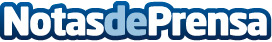 El 60% de las cajas de experiencias que se regalan en un año las reparten Papá Noel y los Reyes MagosSmartbox Group y Directia se alían por octavo año consecutivo para llevar a más de 1.500 tiendas físicas expositores atractivos con los que conquistar a los más indecisosDatos de contacto:Ana Vázquez Nota de prensa publicada en: https://www.notasdeprensa.es/el-60-de-las-cajas-de-experiencias-que-se_1 Categorias: Entretenimiento Turismo Logística Consumo http://www.notasdeprensa.es